CalendarWizHow to: change viewClick one of these to view the calendar in different formats – once you have a format you can click on an event for more details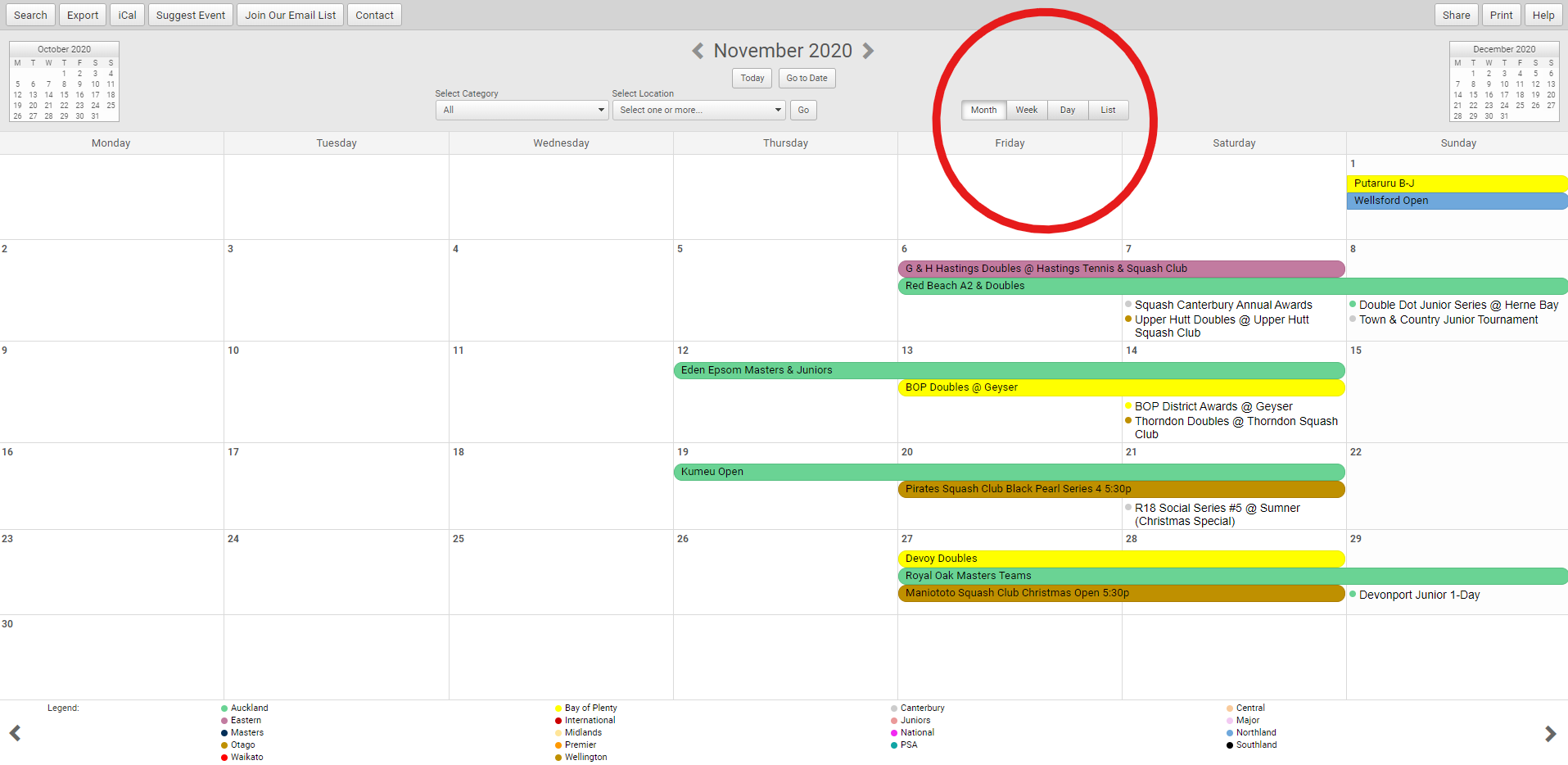 How to: Select a DateClick go to date and scroll to find your date – then press goOr to go back or forward a month – click on one of the boxes to either side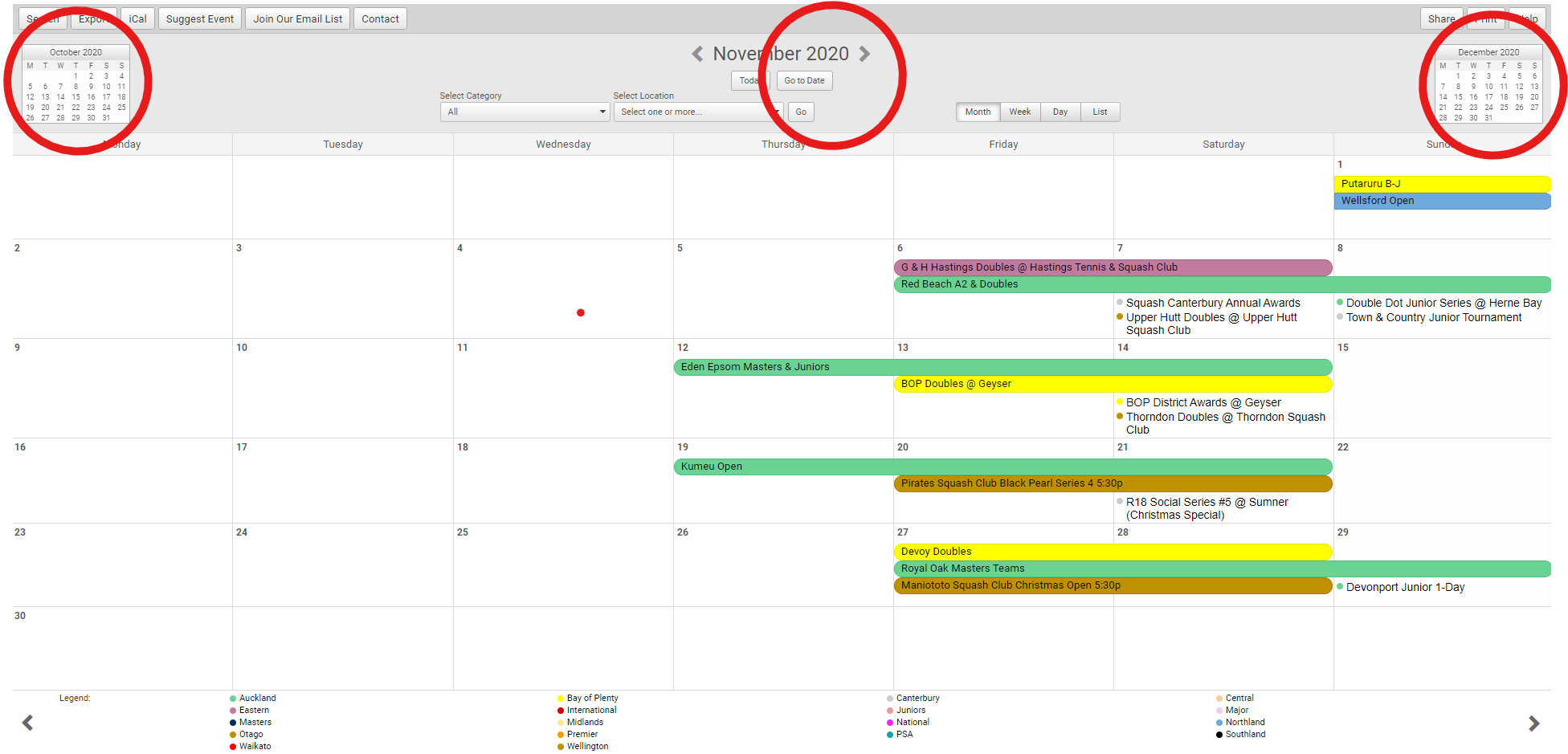 How to: Search – Option 1Select Category and press go.Categories: All Districts, Premier: events run by SNZ, Major: Events run by Districts, PSA, International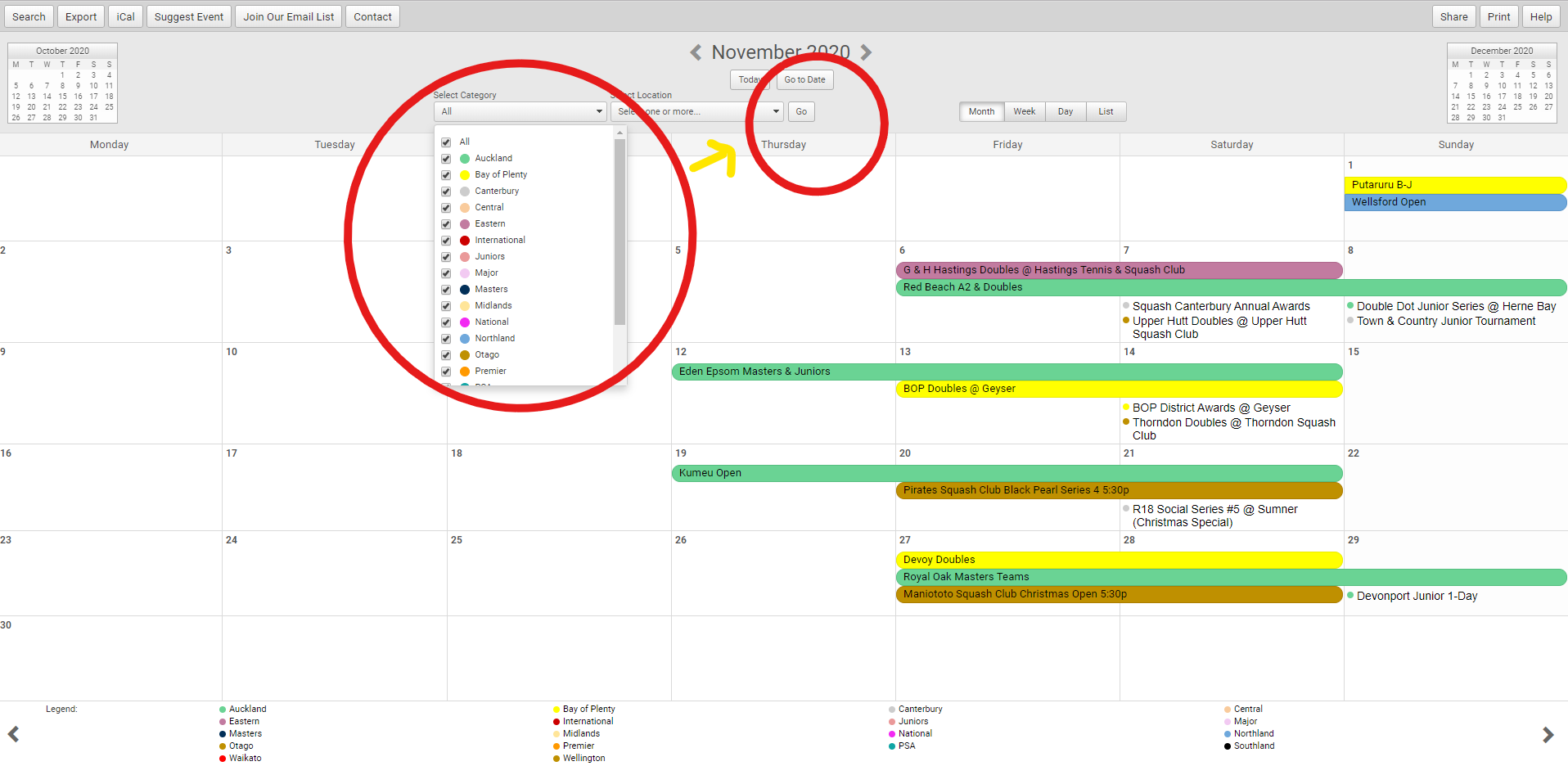 How to: search - Option 2Click search up the top left
Enter date range – Category – submit searchAll events found will show up – click the bottom left corner to expand and see everything 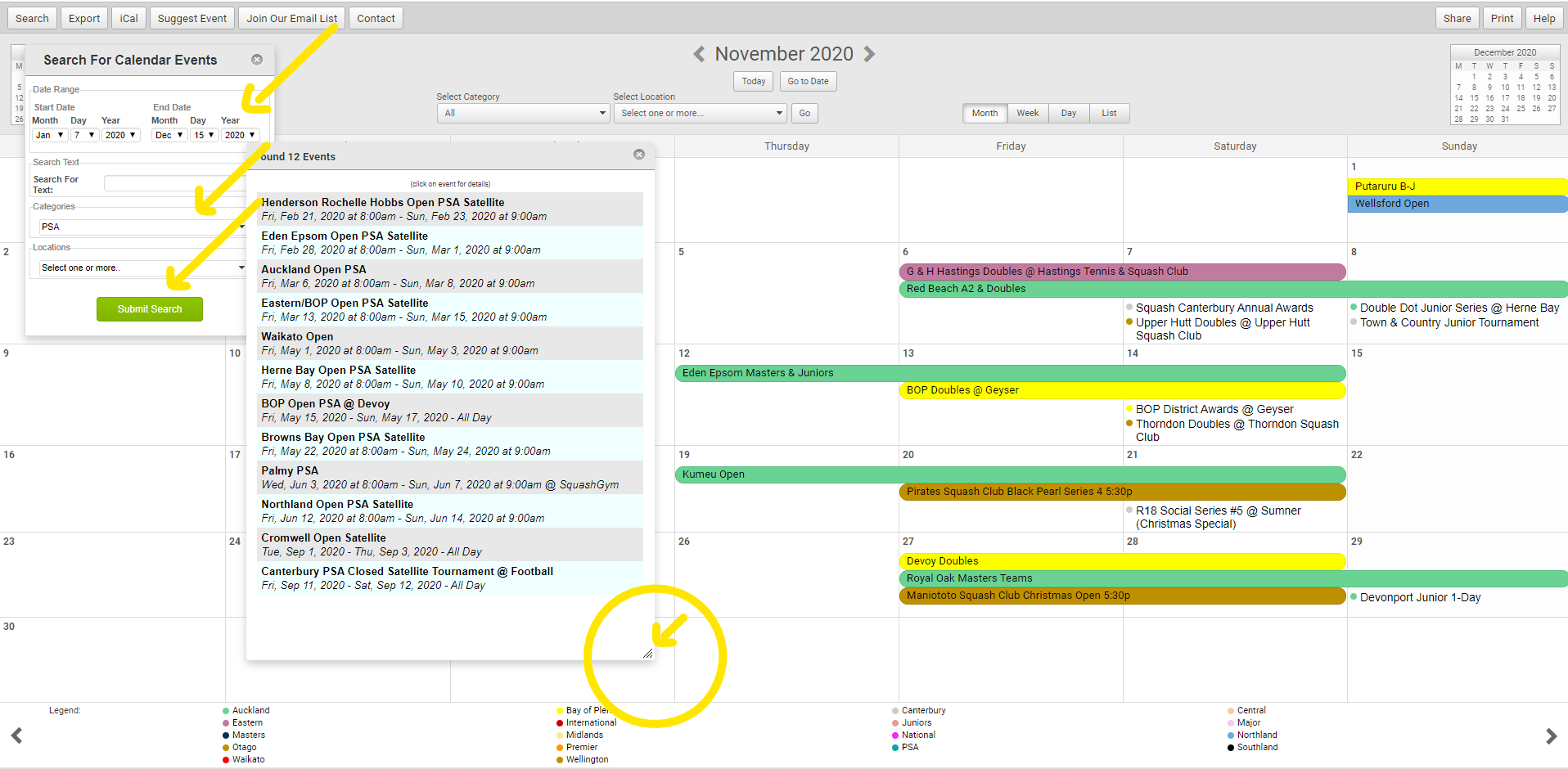 How to: ExportClick export up the top left.
You can pick your format: excel or ical to go straight into your email calendar.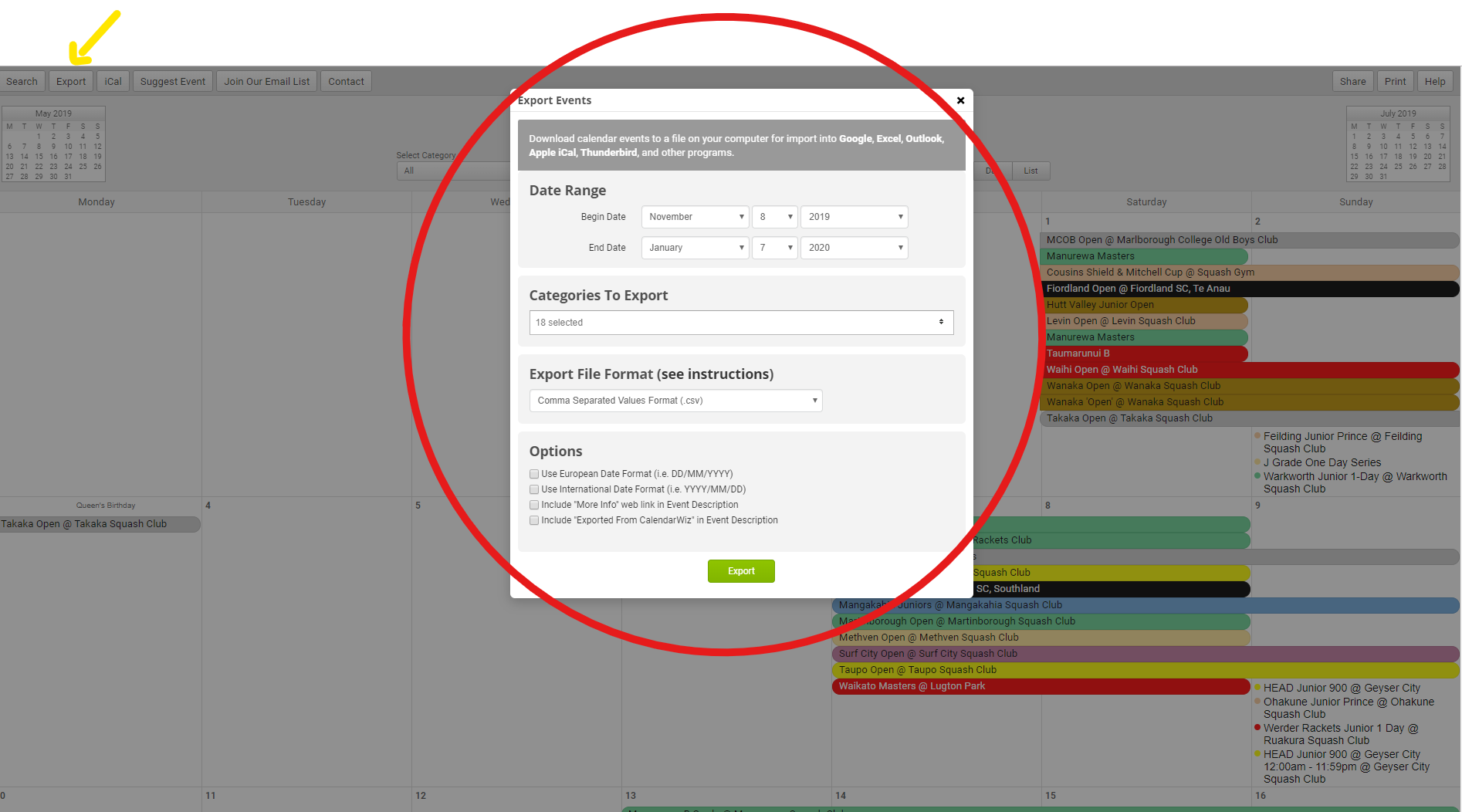 How to: suggest an event
Click suggest event up top left
Fill in everything with red Asterix – from here we will approve/decline event in conjunction with your District.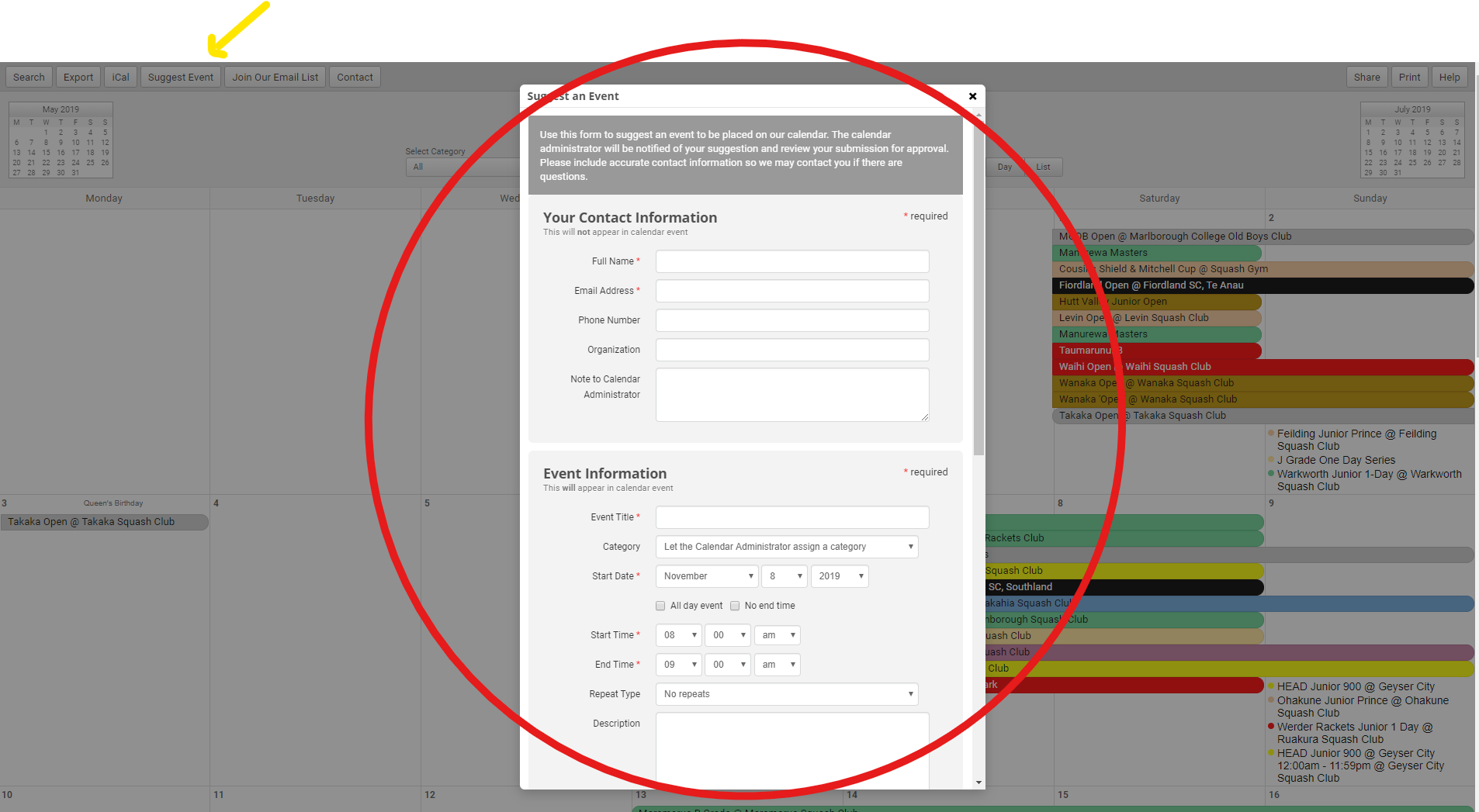 